PQ2001电能质量在线监测装置使用说明书版本：V0.1.12019.5.16目    录1.	概述	11.1.	关于本说明书	11.2.	产品清单	12.	参数规格	22.1.	常规参数	22.2.	测量参数	33.	基本操作	53.1.	安全须知	53.2.	装置外观及结构	63.3.	接口说明	73.4.	按键功能说明	94.	接线说明	105.	软件简介	115.1.	功能总览	115.2.	界面简介	116.	有效值|相位	127.	波形显示	138.	谐波分析	138.1.	电压谐波	138.2.	电流谐波	148.3.	谐波功率	159.	功率信息	1610.	不平衡信息	1711.	系统设置	1711.1.	测量参数设置	1811.2.	网络设置	2111.3.	时间设置	2211.4.	电能参数	2311.5.	输入密码	2412.	运输与存储	25概述 关于本说明书本说明书提供如何以安全的方式使用电能质量在线监测装置的准确和完整的信息。说明书中详细介绍了安全、规范的操作要领，以及各种测量模式的使用流程。请用户在使用产品前完整的阅读本说明书，以便更好折使用本产品并最大限度的延长其使用寿命。由于产品升级或其它原因，本说明书内容可能与实物不一致的地方，请以实物为准。请妥善保存本说明书以便需要时参考。产品清单产品出厂时会配置一些标准套件，以满足使用。标准产品套件包括下列物品：参数规格 常规参数机械参数电源显示环境环境可靠性电磁兼容性测量参数测量项目输入参数频率电压有效值电流有效值谐波电压、谐波电流有功功率、无功功率、视在功率功率因数电压不平衡度、电流不平衡度（负序、零序）基本操作 安全须知 在操作本仪器之前，请仔细阅读本说明书中关于操作安全和操作规范的相关描述。否则，可能会产生意外，对使用者人身或者设备造成伤害。以下特殊信息可能贯穿出现在本手册中或粘贴在设备上，用来警示潜在的危险或对于阐释和规定操作规程的信息提请注意。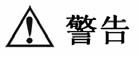 为避免触电或引起火灾，请注意下列安全条款： 使用装置及其配件之前，请先完整阅读用户使用说明书。 在安装、维护和检修之前，设备必须断电。为尽可能保障使用者人身安全，请在多人陪伴环境下使用装置。 切勿在爆炸性的气体附近使用装置。 只能使用装置所附带，或经本公司指示适用于本在线监测装置的连接导线。 使用前，仔细检查装置连接导线、端子排等附件绝缘部分是否有损坏的情况。如有损坏，应立即更换。 对于未使用的连接导线、端子排，应拆卸单独放置。 接地输入端仅可作为装置接地之用，不可在该端施加任何电压。 不要施加超出装置额定值的输入电压。 不要施加超出装置所标额定电压值的电压。 在安装和拆卸连接线时要特别小心：注意断开被测设备的电源或穿上合适的防护服。 不要将金属物件插入接头。 装置外观及结构装置前面板如图3.1所示：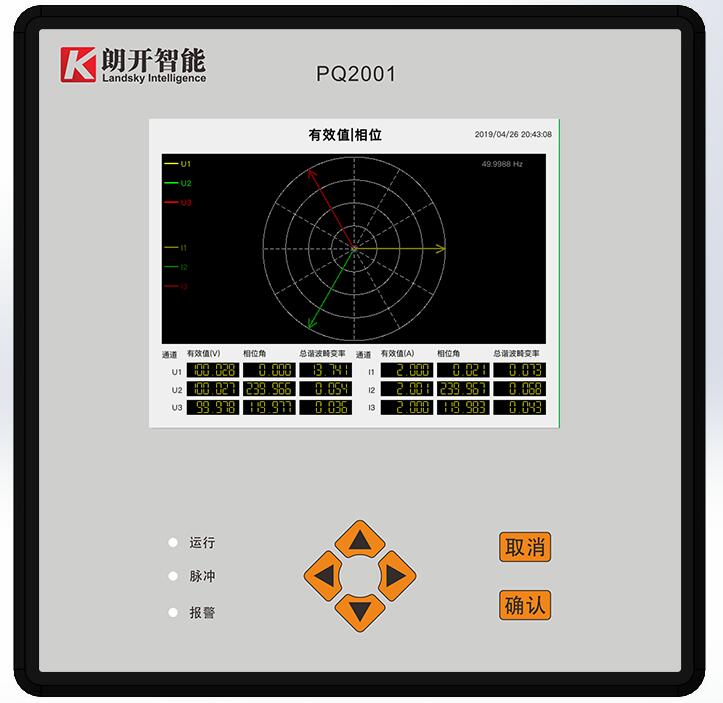 图 3.1 前面板图装置的外形尺寸及安装开孔尺寸如图3.2所示。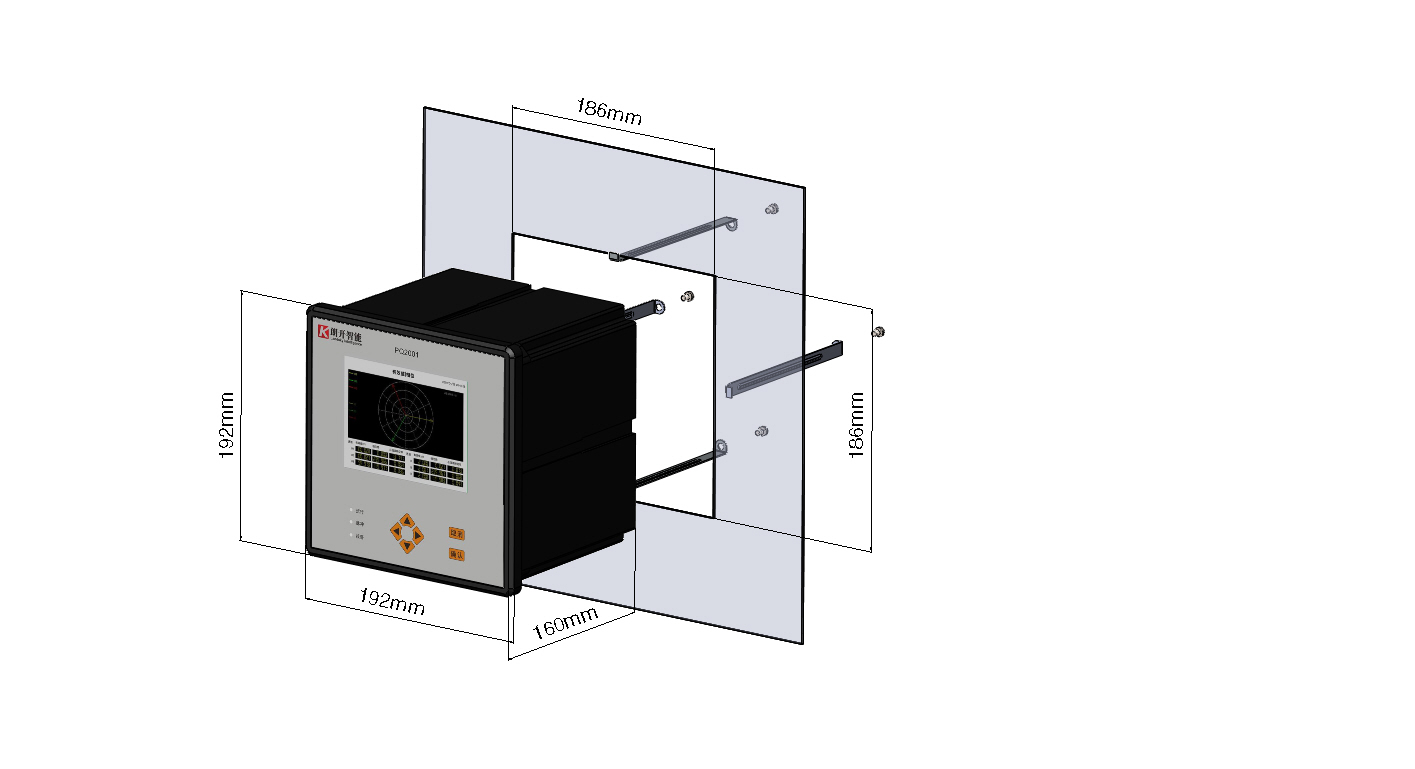 图3.2 外形及安装开孔尺寸接口说明装置后面板的接线端子及相关接口如图3.3所示，详细说明见表3.1。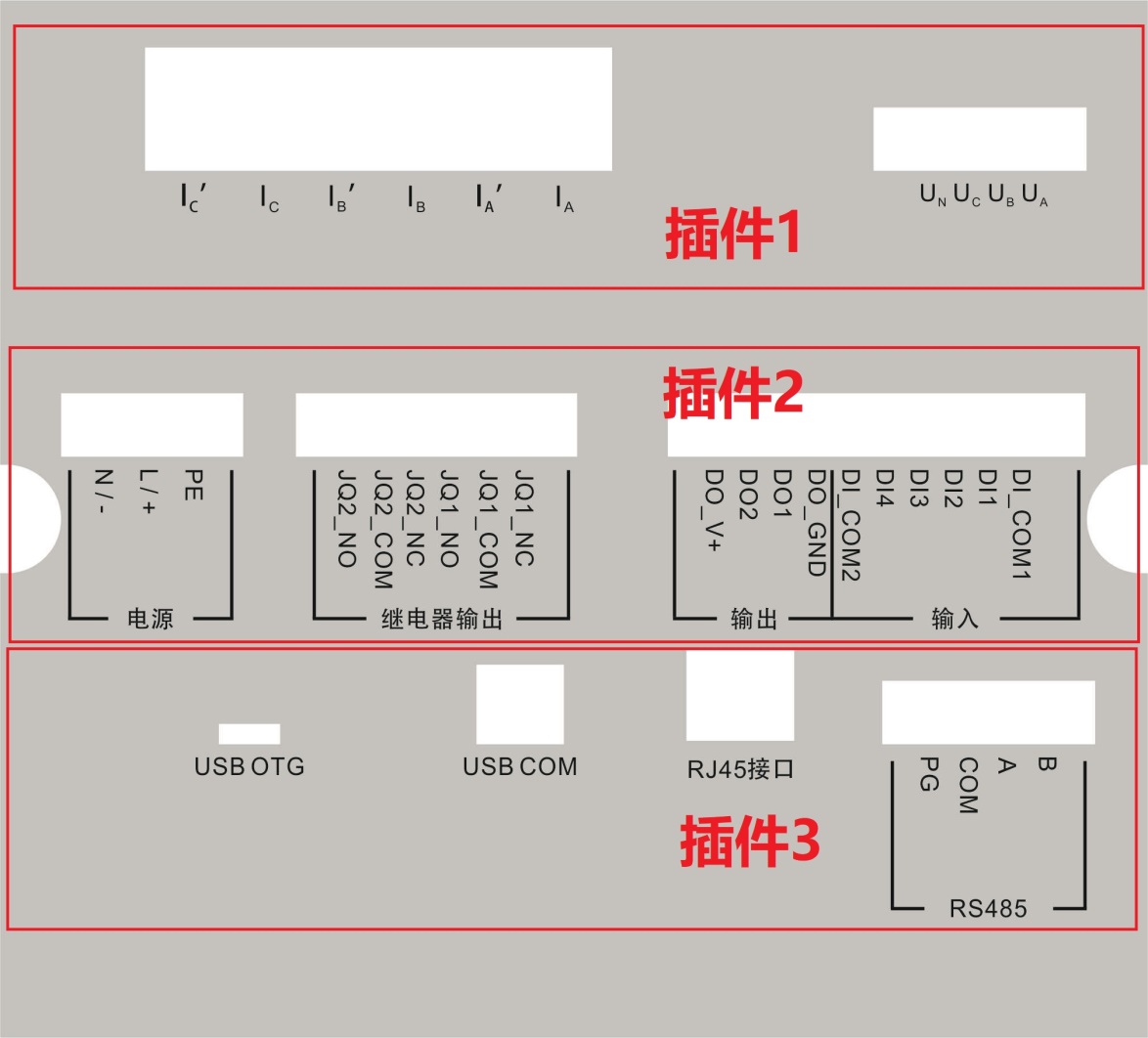 图3.3 接线端子及相关接口说明图表3.1 接线端子及相关接口信号说明按键功能说明装置共有6个按键，其面板布局如图3.4所示图3.4  面板布局图表3.2 面板按键功能说明表表3.3 面板指示灯功能说明接线说明 典型接线图包括三种，如图4.1～4.3所示。图 4.1  Δ型（三相三线） 3P3W图 4.2  Y型（三相三线） 3P3W图4.3 三相四线制 3P4W软件简介 功能总览PQ2001电能质量在线监测装置软件，具有强大的测量、运算、分析能力；显示界面清晰简洁，测量结果准确无误。终端软件详细功能如表5.1所示：表 5.1 软件功能列表界面简介程序运行后的系统会自动停留在“有效值|相位”界面。界面主要分成两个部分，顶端标题栏和工作区。顶端标题栏会显示当前页面名称和系统时间，工作区会根据当前页面的功能显示不同格式的数据和图形，如图 5.1所示。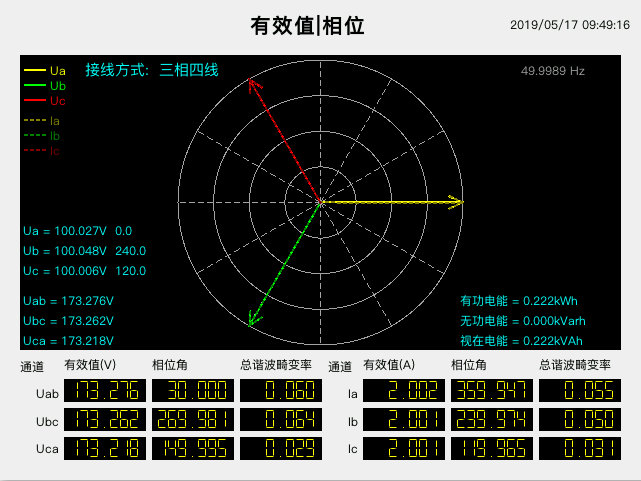 图 5.1 软件界面图在任意功能页面按【取消】键可进入菜单页面，进入菜单页面后，可通过方向键选择相应的功能模块图标，点击【确认】键进入对应的功能页面。如图5.2所示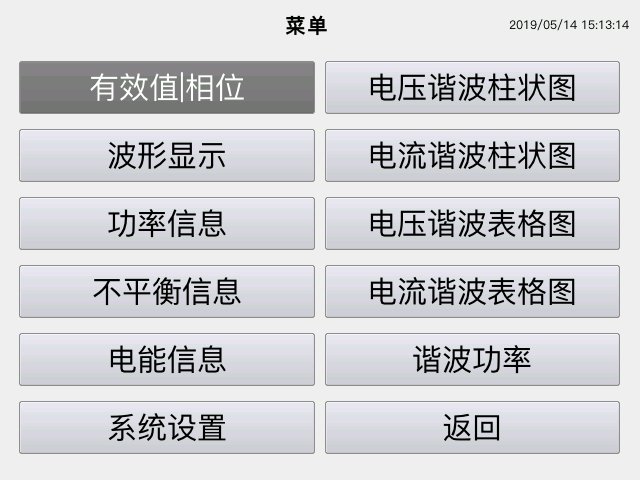 图5.2 菜单页面有效值|相位菜单页面选中“有效值|相位”功能模块，按【确认】键，页面显示“有效值|相位”功能界面，如图 6.1所示。界面显示电压、电流实时有效值，相位角、总谐波畸变率。通过矢量图能够直观的了解到当前相位角是否正常。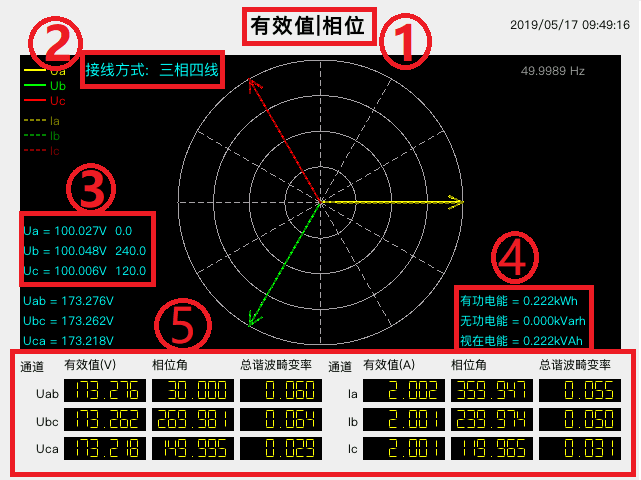 图6.1 有效值|相位界面说明如下：页面标题：每个页面均在此处显示此页面的标题，当前页面为“有效值|相位”；接线方式：显示当前系统使用的接线方式；相电压信息：当系统处于三相四线接线方式时，此处显示相电压值及对应相角值，此下方式显示线电压值（无论三相四线接线或三相三线接线均显示）；电能显示：此处显示当前有功电能、无功电能、视在电能；测量电压电流实时显示：此处显示线电压实时值、线电压相角、电流实时值、电流相角以及各总谐波畸变率信息。波形显示菜单页面选中“波形显示”功能模块，按【确认】键，页面显示“波形显示”功能界面，如图7.1所示。实时显示当前监测到的电压（电流）有效值、数据波形。A 相-黄、 B 相-绿、C 相-红。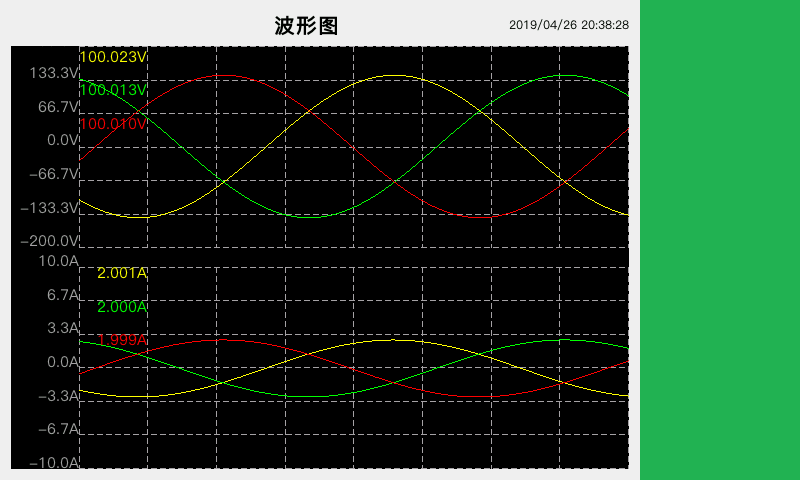  图7.1 波形图谐波分析谐波分析主要显示谐波各种分析参数，谐波数据项能计算到 50 次：1） 电压/电流谐波柱状图：显示各次谐波含有率及总谐波畸变率。2） 电压/电流谐波表格图：显示各次谐波有效值及谐波含有率。3） 谐波功率：显示各次谐波功率。电压谐波菜单页面选中“电压谐波柱状图”功能模块时，按【确认】键，页面显示电压谐波柱状图，界面从上到下分别显示了 A（黄）、B（绿）、C（红）三相电压0～50次谐波含有率（HR）柱形图、总谐波畸变率（THD），如图 8.1所示：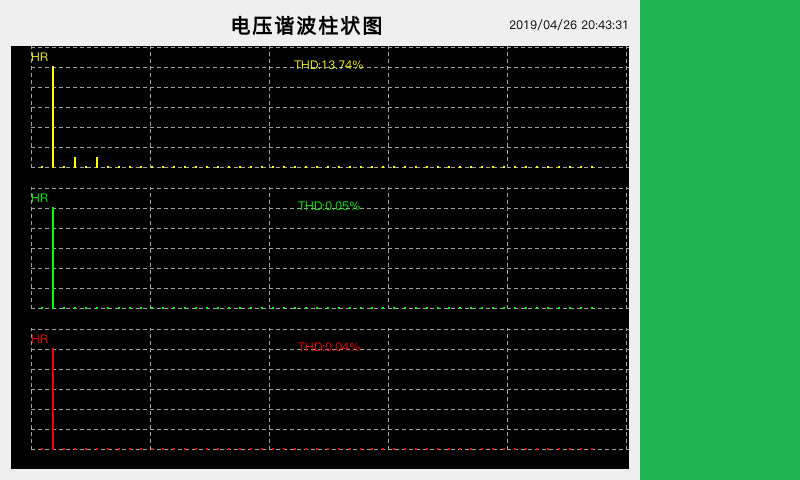 图8.1 电压谐波柱状图菜单页面选中“电压谐波表格图”功能模块时，按【确认】键，页面显示电压谐波表格图，表格中显示 0～50次谐波电压的有效值和谐波含有率（HR），如图8.2所示。通过【上】【下】键可滚动查看各次谐波信息，最多50次谐波；通过【左】【右】键可切换查看各相（三相四线接线）或线电压（三相三线接线）谐波信息。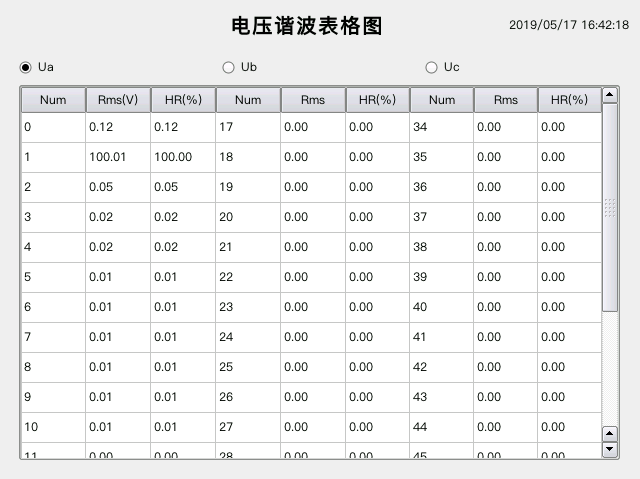 图8.2 电压谐波表格图电流谐波菜单页面选中“电流谐波柱形图”功能模块时，按【确认】键，页面显示电流谐波柱状图，界面从上到下分别显示了 A（黄）、B（绿）、C（红）三相电流0～50次谐波含有率（HR）柱形图、总谐波畸变率（THD），如图 8.3所示：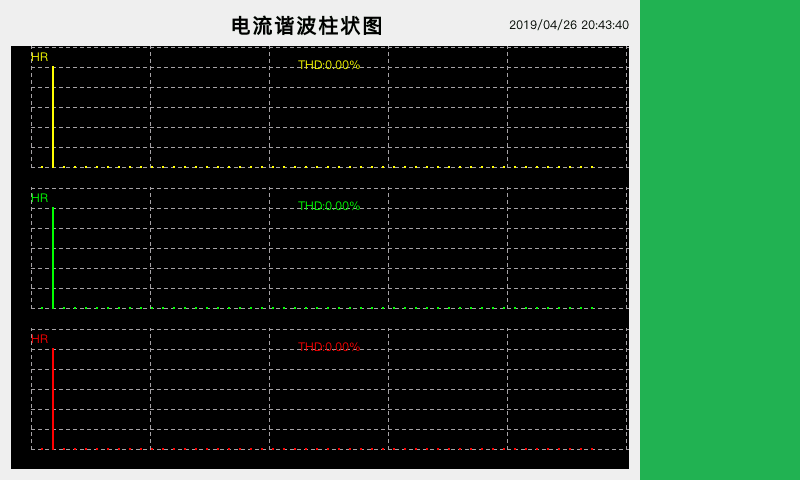 图8.3 电流谐波柱状图菜单页面选中“电流谐波表格图”功能模块时，按【确认】键，页面显示电流谐波表格图，表格中显示 0～50次谐波电压的有效值和谐波含有率（HR），如图8.4所示。通过【上】【下】键可滚动查看各次谐波信息，最多50次谐波；通过【左】【右】键可切换查看各相或线电压谐波信息。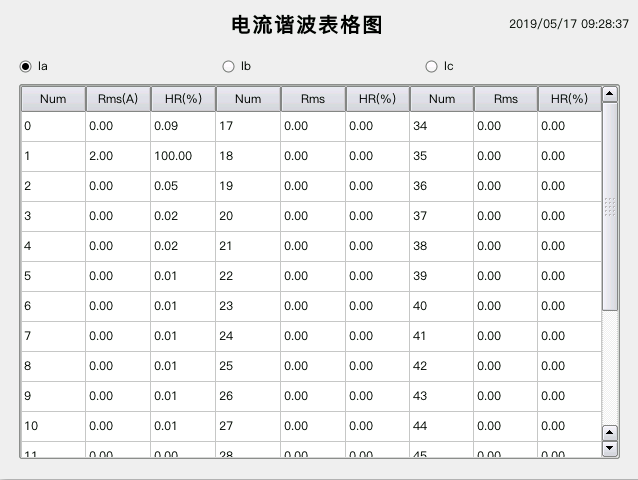 图8.3 电流谐波表格图谐波功率菜单页面选中“谐波功率”功能模块时，按【确认】键，页面显示0～50次谐波功率表格图，如图8.4所示。通过【上】【下】键可滚动查看各次谐波功率；通过【左】【右】键可切换查看相应相或线谐波功率；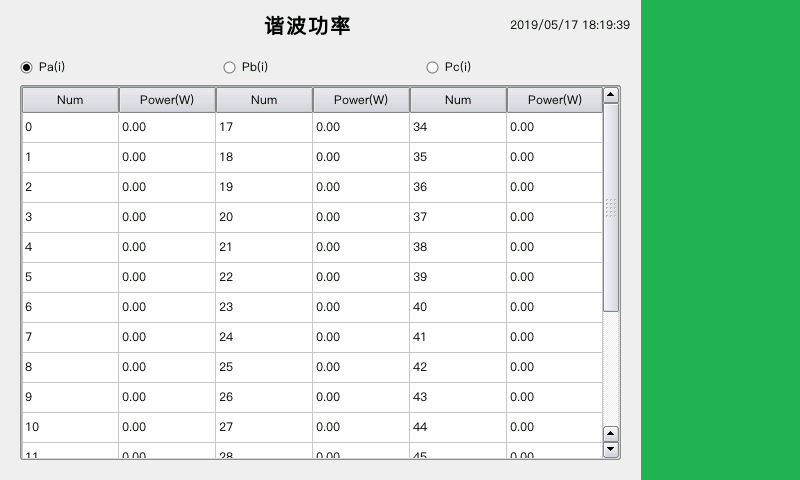 图8.4 谐波功率功率信息菜单页面选中“功率信息”功能模块，按【确认】键，页面实时显示功率和功率因数的值，如图9.1所示。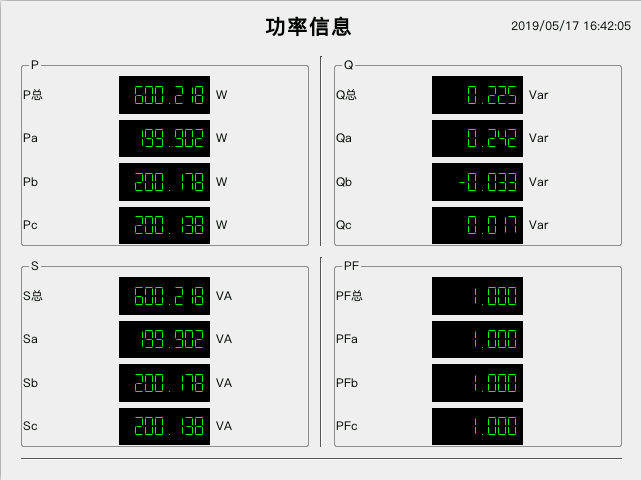 图9.1 功率信息注：当处于三相三线接线方式时，无法显示相功率。各英文标识的说明如下： P总：有功率；Pa：A相有功率；Pb：B相有功率； Pc：C相有功率； Q总：无功率；Qa：A相无功率；Qb：B相无功率；Qc：C相无功率； S总：视在功率；Sa：A相视在功率；Sb：B相视在功率； Sc：C相视在功率； PF总：功率因数； PFa：A相功率因数；PFb：B相功率因数；PFc：C相功率因数。单位说明： W：有功率单位，瓦特； Var：无功率单位，乏； VA：视在功率单位，伏安。不平衡信息菜单页面选中“不平衡信息”功能模块，按【确认】键，进入不平衡度信息查看页面，查看电压、电流负序不平衡度及零序不平衡度和各序分量，如图 10.1所示：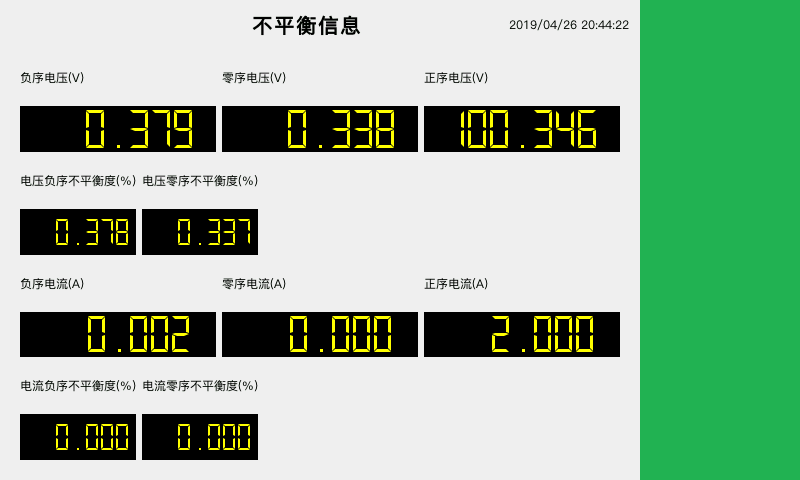 图10.1 不平衡信息系统设置菜单页面选中“系统设置”功能模块，按【确认】键，进入系统设置页面，如图11.1所示。系统设置页面有“测量参数”、“网络设置”、“时间设置”等分页面。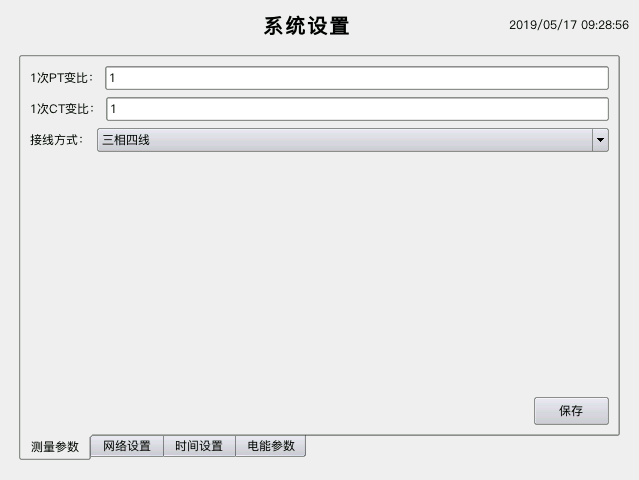 图11.1 系统设置按【左】【右】键，可切换不同的分页面。按【确认】键，可进入相应的分页面。进入相应分页面后，可设置相应功能。测量参数设置进入“系统设置”页面后，选中“测量参数”分页面，按【确认】键，进入测量参数设置页面。如图11.2所示。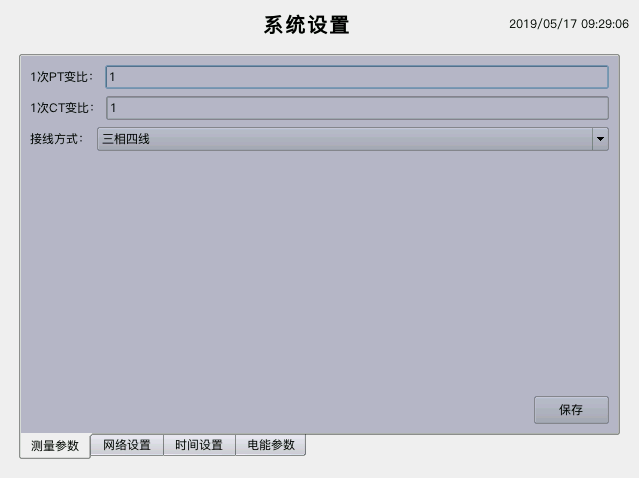 图11.2 选中测量参数分页面参数配置包括PT变比、CT变比和接线方式等。设置PT变比操作说明：按【左】【右】键，移动选中光标，选中PT变比设置项，如图11.3所示。图11.3 选中相应设置项按【确认】键，进入PT变比设置界面，页面弹出虚拟键盘，如图11.4所示。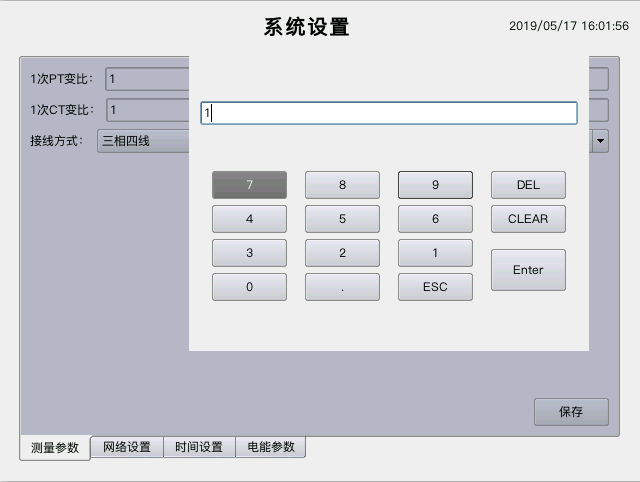 图11.4 设置PT变比 虚拟键盘按【左】、【右】、【上】、【下】选中键盘相应的虚拟按键，按【确认】键进行输入。输入完成，选中“Enter”按【确认】键，确认输入并退出键盘，如图11.5、11.6所示。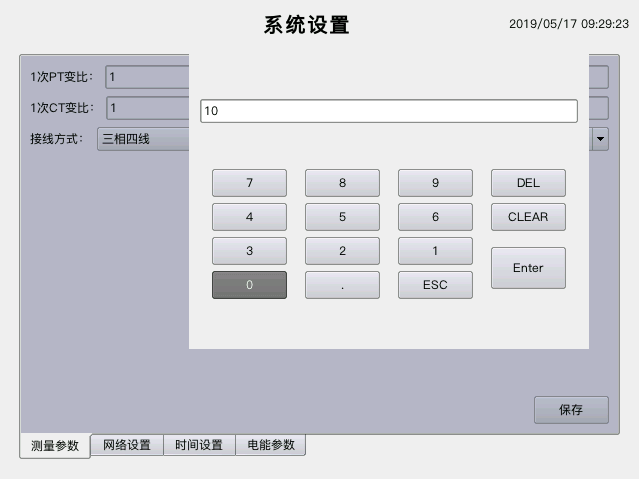 图11.5 键盘输入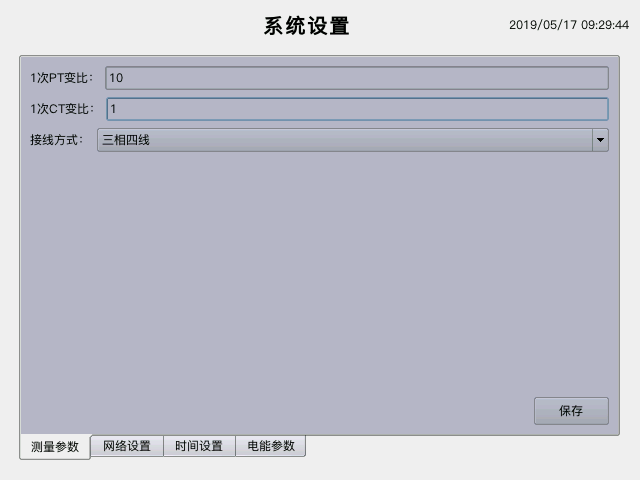 图11.6 确认输入并退出键盘按【左】【右】键，移动光标选中“保存”按钮，按【确认】键保存，如图11.7所示。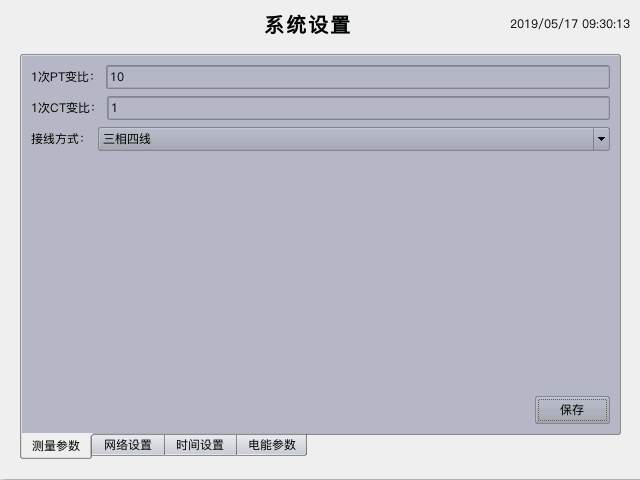 图11.7 选中“保存”按【确认】键保存保存时需要输入密码。设置CT变比操作说明操作同设置PT变比。设置接线方式按【左】【右】键，移动选中光标，选中接线方式设置项，如图11.8所示。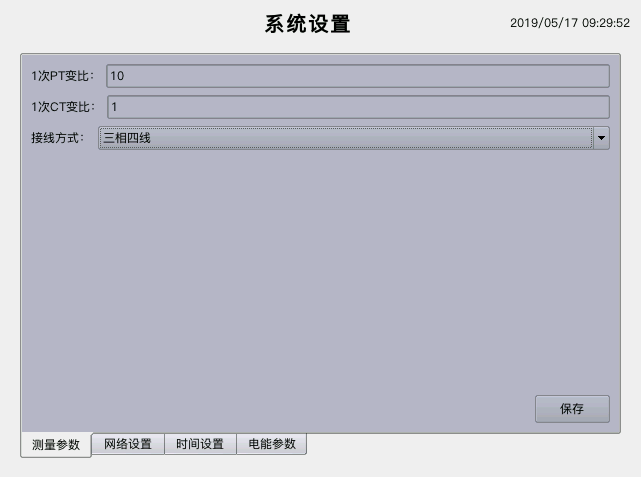 图11.8 选中“接线方式”按【确认】键，显示下拉框，【上】、【下】键选择接线方式，如图11.9所示。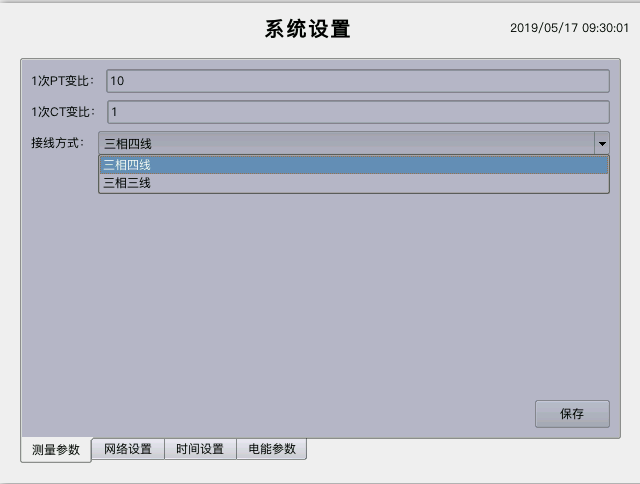 图11.9 选择“接线方式”按【确认】键选择并退出下拉框。网络设置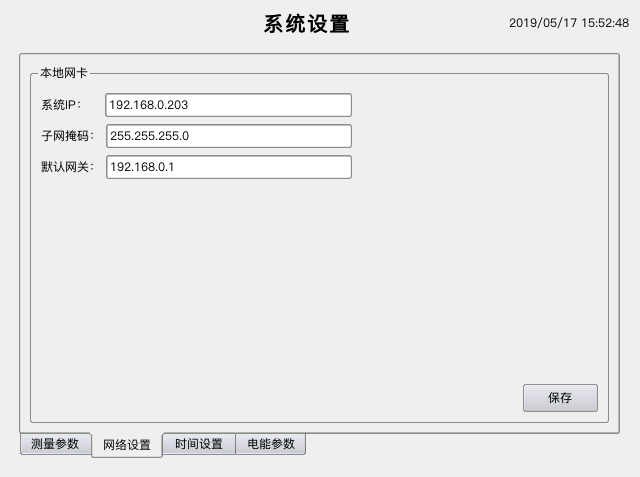 图11.10 网络设置分页面选中“网络设置”分页面，按【确认】键，进入网络设置页面。如图11.11所示。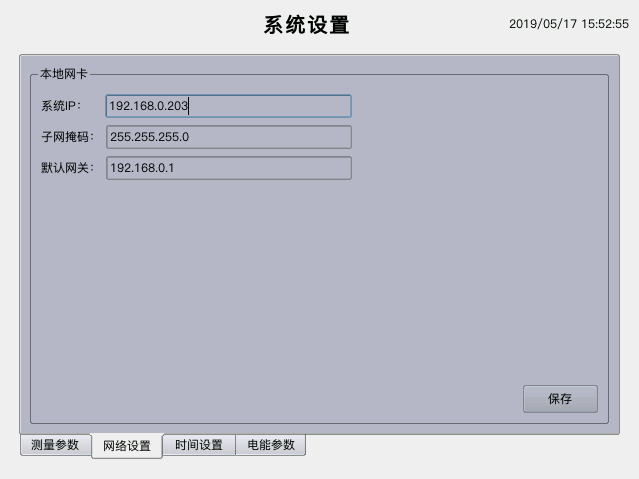 图11.11 进入网络设置分页面设置方法同测量参数一致。时间设置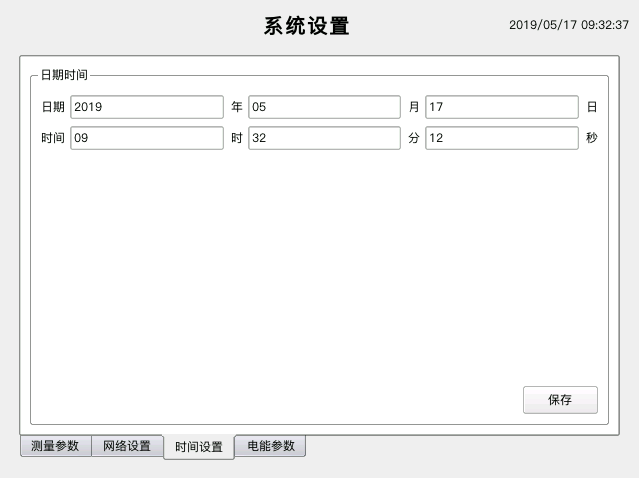 图11.12 时间设置分页面选中“时间设置”分页面，按【确认】键，进入时间设置页面。如图11.13所示。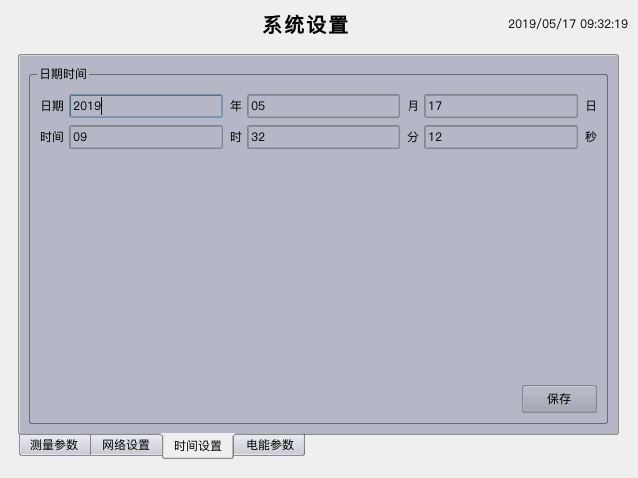 图11.13 进入时间设置分页面设置方法同测量参数一致。电能参数设置有功电能、无功电能、视在电能累计值。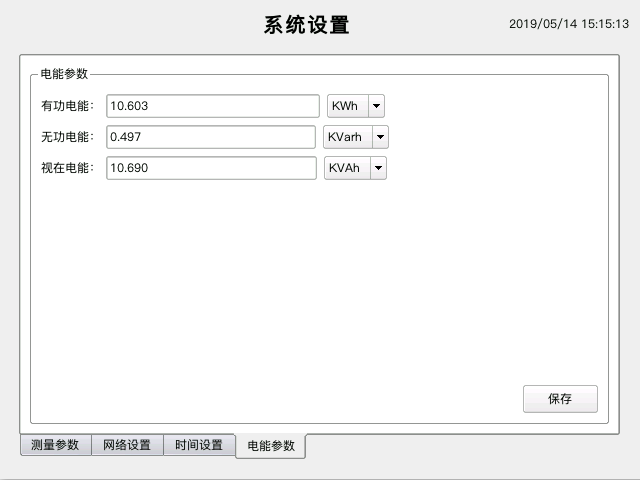 图11.14 电能参数设置分页面选中“电能参数”分页面，按【确认】键，进入电能参数设置页面。如图11.15所示。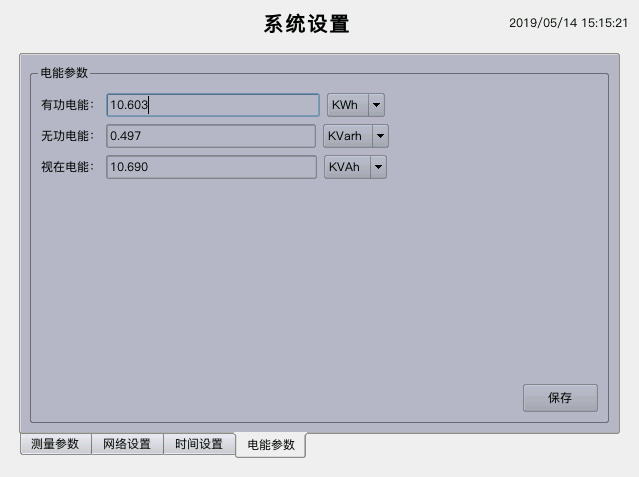 图11.15 电能参数设置	设置方法同测量参数一致，保存时需要输入密码。输入密码在保存测量参数和电能参数时需要输入密码，默认密码：0000，如图11.16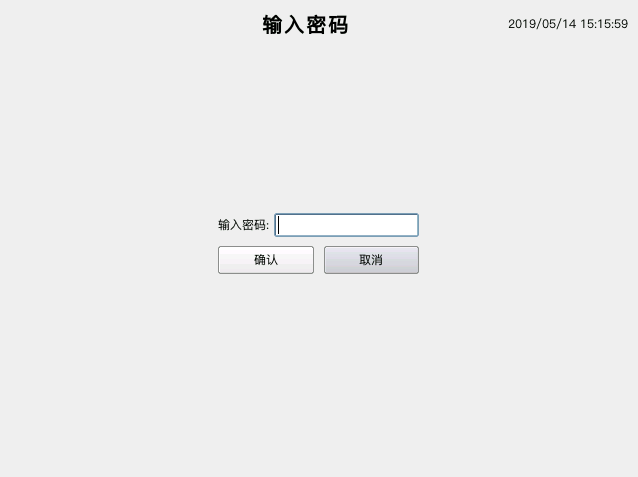 图11.16 输入密码密码输入后，按【左】【右】键，移动选中光标，选中确认按钮，按【确认】键，密码正确，保存返回上次界面。	选中取消按钮，按【确认】键，不保存返回上次界面。运输与存储包装完整的产品在运输过程中应避免雨、雪或其他有腐蚀性液体的直接淋袭，并防止受到剧烈的撞击和振动。装置存放时，应放在-40℃～+85℃，湿度 95% rh以下、空气中无腐蚀性物质的室内。序号名称数量1主机1台2接线端子排1套3安装支架及螺丝4套4使用说明书1份5合格证1张外形尺寸192×192×160mm（开孔尺寸：186×186）重    量2kg工作电源AC 85～265VDC 110V～370V尺    寸5.6寸色    彩26万色分 辨 率640×480可视角度70/70/50/70 (Typ.)(CR≥10) (左/右/上/下)工作环境室内使用，-20℃~+70℃，湿度90% rh以下储存环境室内保存，-40℃~+85℃，湿度95% rh以下（不凝结）标    准GB/T 2423.1-2008 低温GB/T 2423.2-2008 高温GB/T 2423.4-2008 交变湿热GB/T 2423.5-1995 冲击GB/T 2423.10-2008 振动GB/T 2423.22-2002 温度变化标    准等级3：GB/T 17626.2-2006 静电放电抗扰度等级3：GB/T 17626.3-2006 射频电磁场辐射抗扰度等级3：GB/T 17626.4-2008 电快速瞬变脉冲群抗扰度等级3：GB/T 17626.5-2008 浪涌（冲击）抗扰度等级3：GB/T 17626.8-2006 工频磁场抗扰度等级3：GB/T 17626.9-1998 脉冲磁场抗扰度等级3：GB/T 17626.12-1998 振荡波抗扰度电压/电流/频率有效值等三相不平衡电压/电流正序值、负序值、负序不平衡度、零序不平衡度谐     波电压/电流50次谐波、谐波含有率、谐波功率功率/电能有功、无功、视在、功率因数等测量线路三相三线/三相四线制测量线路基本频率50Hz输入通道数电压3通道、电流3通道测量量程电压：标称值220V，最大值350V；电流：标称值5A，最大值10A测量方式由10个波形（50Hz 时）运算显示方式显示一个通道的频率值测量量程/分辨率45.0000~60.0000Hz/0.0001Hz测量精度±0.002Hz测量方式由10个波形（50Hz 时）运算显示方式每通道的电压有效值测量量程/分辨率350V/0.001V测量精度标称电压的0.1%测量方式由10个波形（50Hz 时）运算显示方式每通道的电流有效值测量量程/分辨率10.0A/0.001A测量精度标称电流的0.1%测量方式分析窗口幅度10个周波显示方式表格图、趋势图、柱状图测量次数0次~50 次测量精度6%测量方式有功功率：每10个周波进行运算视在功率：由电压电流的有效值来运算无功功率：由视在功率、有功功率来计算显示方式表格图、趋势图测量量程/分辨率根据电压电流量程来确定测量精度±0.5%读数测量方式由电压有效值、电流有效值、有功功率进行计算显示方式实时数据显示测量量程/分辨率-1.0000~1.0000测量精度±1%读数测量方式三相三线制或三相四线时，使用三相的基波成份来计算显示方式表格图、趋势图、矢量图测量量程0.00%~100%测量精度电压不平衡度：±0.5%；电流不平衡度：±0.5%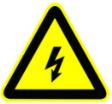 是当心触电标志，表示存在电气危险，若未遵照说明操作，会导致人身伤害。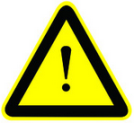 是安全警告标志，用来提醒有潜在人身安全危险，遵照此标志后的所有安全信息，避免可能引起的伤害或死亡。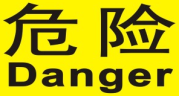 此标志指示临近于危险位置，如不加以避免将导致死亡或严重伤害。插件1插件1插件1插件1插件1插件1名称名称名称名称功能安装说明电压采集电压采集电压采集UA电压通道AA相电压输入采集通道电压采集电压采集电压采集UB电压通道BB相电压输入采集通道电压采集电压采集电压采集UC电压通道CC相电压输入采集通道电压采集电压采集电压采集UN电压通道N中性线电压输入通道电流采集电流采集电流采集IA电流采集流入通道AA相电流采集流入通道电流采集电流采集电流采集IA’电流采集流出通道AA相电流采集流出通道电流采集电流采集电流采集IB电流采集流入通道BB相电流采集流入通道电流采集电流采集电流采集IB’电流采集流出通道BB相电流采集流出通道电流采集电流采集电流采集IC电流采集流入通道CC相电流采集流入通道电流采集电流采集电流采集IC’电流采集流出通道CC相电流采集流出通道插件2插件2插件2插件2插件2插件2名称名称名称名称功能安装说明输入输入DI_COM1DI_COM1开漏输入信号公共端1开漏输入信号公共端电源正输入输入DI1DI1开漏输入信号1光耦 1 输入范围：DC 5V~30V输入输入DI2DI2开漏输入信号2光耦 2 输入范围：DC 5V~30V输入输入DI3DI3开漏输入信号3光耦 3 输入范围：DC 5V~30V输入输入DI4DI4开漏输入信号4光耦 4 输入范围：DC 5V~30V输入输入DI_COM2DI_COM2开漏输入信号公共端2开漏输入信号公共端电源正输出输出DO_GNDDO_GNDDO输出外接电源负外接电源负输出输出DO1DO1DO输出1集电极开路输出1输出输出DO2DO2DO输出2集电极开路输出1输出输出DO_V+DO_V+DO输出外接电源正外接电源正，范围DC 9V～30V继电器输出继电器输出JQ1_NCJQ1_NC继电器1输出常闭继电器输出端负载能力：5A @250VAC（NO/NC）继电器输出继电器输出JQ1_COMJQ1_COM继电器1输出公端继电器输出端负载能力：5A @250VAC（NO/NC）继电器输出继电器输出JQ1_NOJQ1_NO继电器1输出常开继电器输出端负载能力：5A @250VAC（NO/NC）继电器输出继电器输出JQ2_NCJQ2_NC继电器2输出常闭继电器输出端负载能力：5A @250VAC（NO/NC）继电器输出继电器输出JQ2_COMJQ2_COM继电器2输出公端继电器输出端负载能力：5A @250VAC（NO/NC）继电器输出继电器输出JQ2_NOJQ2_NO继电器2输出常开继电器输出端负载能力：5A @250VAC（NO/NC）电源电源PEPE大地连接到大地电源电源L/+L/+电源输入连接到交流电源火线或直流电源正交流输入范围：85V～265V直流输入范围：110V～370V电源电源N/-N/-电源输入连接到交流电源零线或直流电源负插件3插件3插件3插件3插件3插件3名称名称名称名称功能安装说明RS485BBBRS485_BRS-485 差分信号 BRS485AAARS485_ARS-485 差分信号 ARS485COMCOMCOMRS485_COMRS-485 隔离地RS485PGPGPGRS485_PGRS-485 保护地，接大地RJ45接口RJ45接口RJ45接口RJ45接口网线插座连接以太网，RJ45 水晶头USB COMUSB COMUSB COMUSB COM调试USB连接调试上位机USB OTGUSB OTGUSB OTGUSB OTGUSB OTG接口可外接USB设备按键功能说明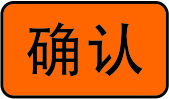 “确认”按键，用于在主显示区域确定操作，或在菜单区域进入子菜单，或从菜单区域切换到主显示区域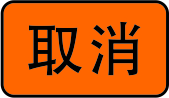 “取消”按键，用于取消操作，或在主显示区域返回菜单区域，或在菜单区域返回上一次菜单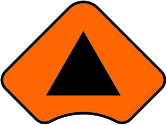 “向上”按键，用于在主显示区域或菜单区域向上切换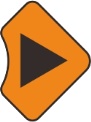 “向下”按键，用于在主显示区域或菜单区域向下切换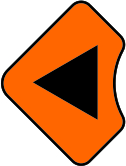 “向左”按键，用于在主显示区域向左切换，或菜单区域向主显示区域切换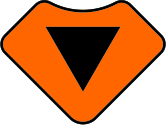 “向右”按键，用于在主显示区域向右切换，或主显示区域向菜单区域切换指示灯功能说明运行系统正常运行时，1秒闪烁一次脉冲装置测量到设置的电度测量常数时，输出一个电度脉冲时闪烁；（此功能暂时保留）报警当系统有报警或暂态事件时，此灯闪烁；（此功能暂时保留）功能名说明波形显示实时显示电压电流实时波形图，ABC相电压，电流的峰值、幅值等。有效值和相位实时显示测量到的 A、B、C三项的相位角以及电压电流有效值。谐波分析实时显示测量到的电压、电流THD（总谐波畸变率）、DC（直流分量）、1～50次谐波含有率(HR)、有效值以及相位角，实时显示电压电流 ABC相谐波功率值。功率实时显示 ABC各相及总的有功功率、无功功率、视在功率以及功率因数。不平衡实时显示电压、电流负序不平衡度、零序不平衡度以及各序分量值。电能计量实时显示电能累计值系统设置参数配置：对系统参数、接线方式进行设置。网络设置：对以太网口进行IP配置。时间设置：配置系统时间。